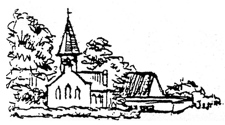 		     Vor Frue LokalrådReferat af generalforsamling 7. maj 2015Formandens beretningForskønnelsesudvalget: Formand Knud Damgaard gav ordet til Annette Post, der fortalte om forskønnelsesudvalgets arbejde. Der er ved at blive installeret motoriske aktiviteter i en del af skoven. Kommunen har bevilget 100.000 kr. til forskønnelse i Kamstrup og Vor Frue.Kamstrupvej 1: der er endvidere bevilget 100.000 kr. til foranstaltninger, der bidrager til integration af beboerne i Vor Frue lokalsamfund. Pengene er modtaget 30/3. Foreløbig er beboerne inviteret til Rock’n Roll-banko. Beboerne har ikke udført opgaverne omkring rengøring og derfor må kommunen nu træde til. Lokalrådet planlægger en velkomstfest.Borgermøde:  Borgmesteren har indkaldt til borgermøde om Kamstrupvej 1 den 12. maj.Rugby landskamp: der var landskamp i rugby DK – Sverige i marts måned på idrætsforeningens baner.Rock’n Roll-banko med stand-up den 29/5. Der er af personerne bag AC/DC koncert skænket 2 billetter til præmie til banko.Roskilde Festival: udvalget har holdt et enkelt møde – intet nyt derfra. Der er planlagt nabomøde med festivallen den 3. juni.Milen: Projektet-gruppen har bedt om input vedrørende gamle historier/historik fra grusgravs-området.”Grønne område” (bag Møllevænget): Ejerne af området er i dialog med kommunen for at få lov til at bygge på grunden. Der er positive tegn. Lokalrådet går også ind i arbejdet med at få lov til at bygge nye boliger.Vor Frue skole: Søren Egemar fortalte, at skoleleder har sagt op og der er udpeget en midlertidig leder fra Østervangsskolen. Kommunen har lagt op til fælles skoleledelse mellem Østervangsskolen og Vor Frue skole, og der er afgivet høringssvar. Skolechefen kommer 18/5 og orienterer begge skolebestyrelser om hvad den nye ledelsesform indebærer.Der skal gøres en indsats for at sprede den gode historie om Vor Frue skole, da kommunen påstår at mange forældre vælger Vor Frue skole fra. Vi forstår ikke helt kommunens tal. Det forlyder at klassekvotienten helst ikke skal ned under 10.Derudover skal der findes en erhvervsrepræsentant mere til skolebestyrelsen. Spread the word…….Formandens beretning godkendt.Kassererens beretningRegnskabet er godkendt, med revisorpåtegning pga formalitet omkring tidsfrist for indlevering af regnskab.Servicegebyr på kontoen er forhandlet ned.Der står 100.228,43 kr på kontoen, hvoraf de 100.000 kr er kommunens tilskud til integrering af beboere i Kamstrupvej 1.Valg Jette Gartenmann og Søren Egemar er valgt for 2 år.Janne Rølund trækker sig. I stedet er Hanne Hansen valgt som menigt medlem.Klaus Mikkelsen er genvalgt (in absentia) som suppleant.Revisor og revisor-suppleant genvalgt.DiverseDer blev talt om Kamstrup 1 og spurgt ind til udskiftning af beboere, ledelse osv. Knud henviste til mødet med borgmesteren den 12. maj. Forslag om forberedelse af spørgsmål til mødet med borgmesteren, som Knud dog afviste.26052015 Grete Jönsson